Vaccination News 14 AprilI am now eligible and have gone online to book my appointment but can only see vaccination centres in London, do I have to travel that far?

The National Booking System both online at nhs.uk/covidvaccine or over the phone by calling 119 only shows services with available appointments. If a vaccination centre or service currently does not have any available appointments it will not show up in the list when you log into the system.
 
Currently there are a limited number of first dose appointments available in Sussex in line with vaccine supply. We have been assured that this is a short-term issue and we encourage eligible people who have been invited to receive their vaccination to keep checking the National Booking System for appointments. 
 
This is only in relation to first dose appointments and second dose vaccination deliveries are continuing across Sussex and we encourage everyone to attend your second dose appointments when it is your turn.And don’t forget, any queries/help, contact Andy Miller:01892 852 389; 07817 130 653 E-Mail vaccinationchampion@gmail.com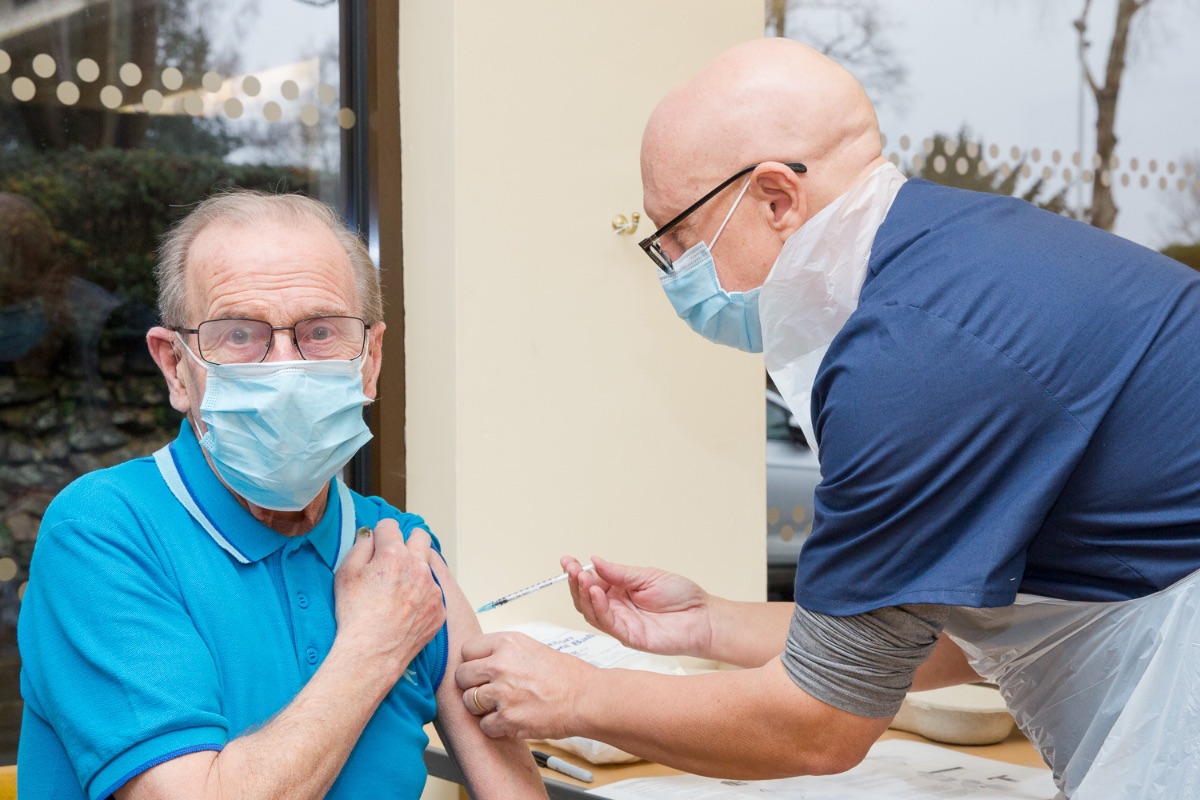 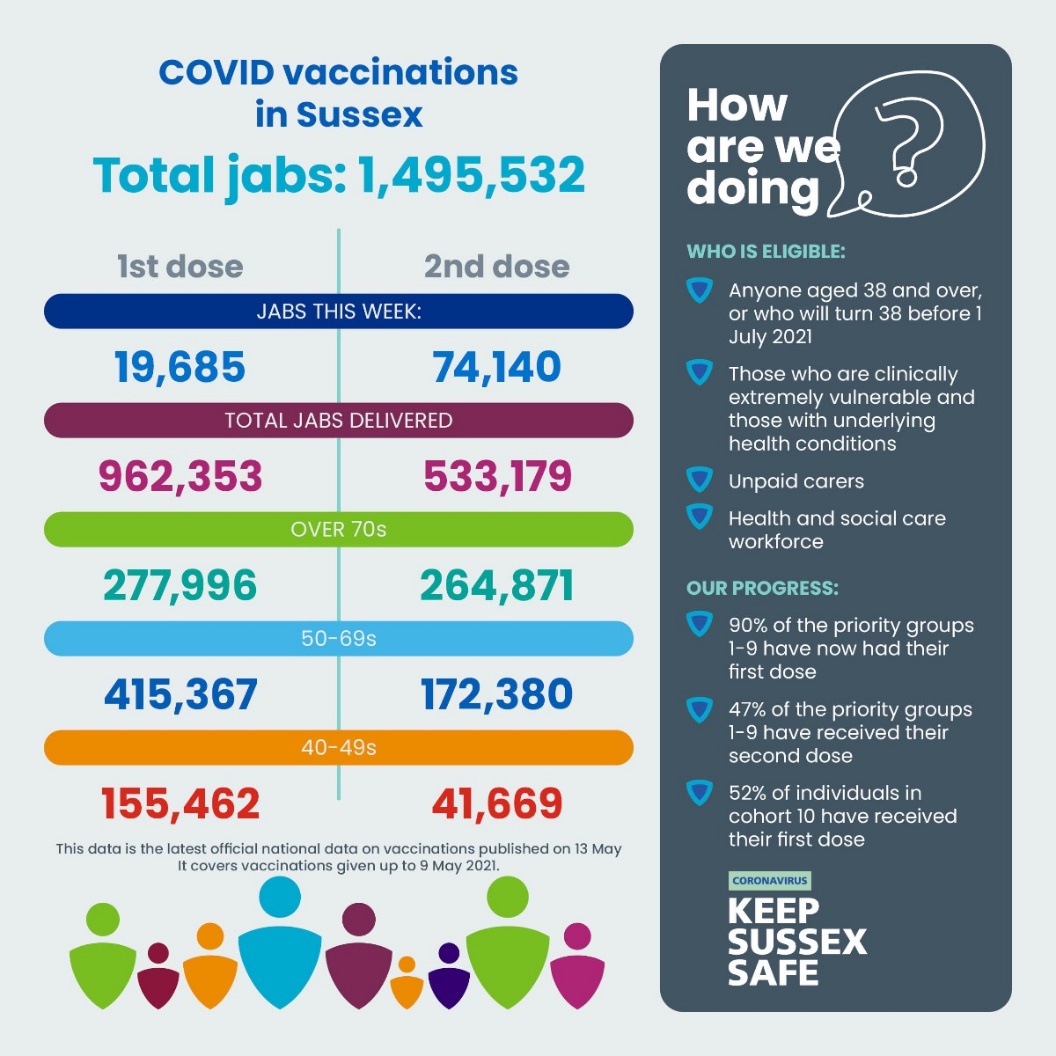 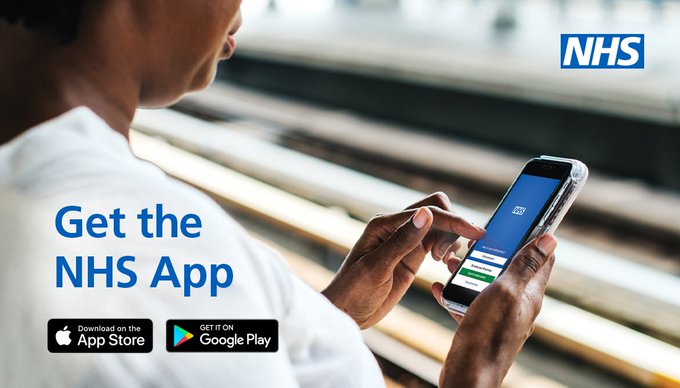 